INDICADORES HOSPITALARIOSAÑO: 2018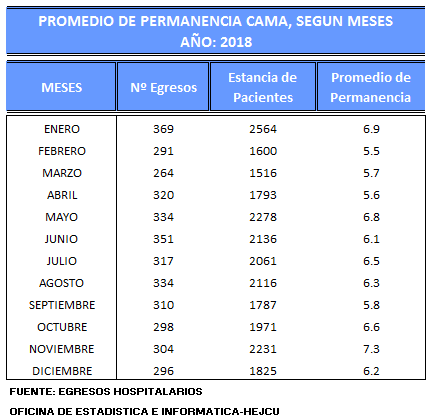 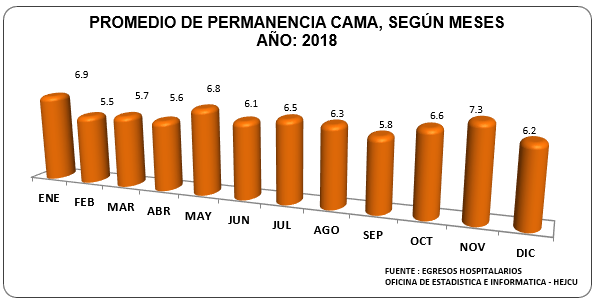 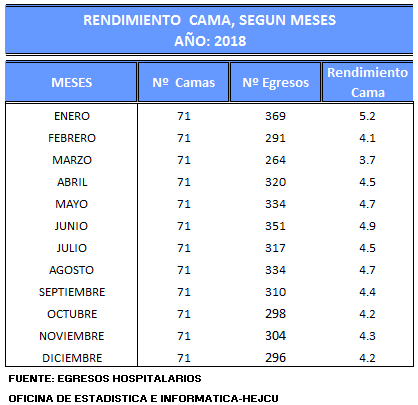 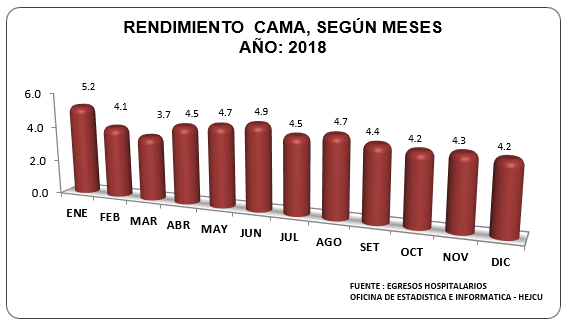 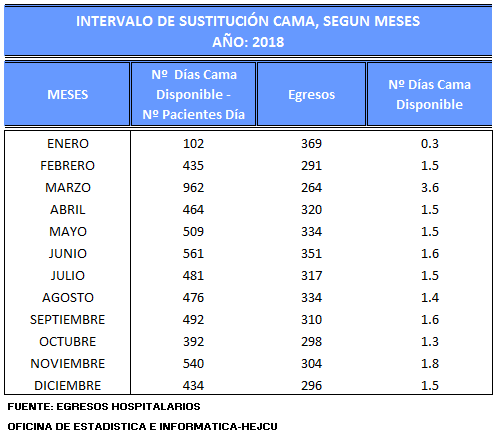 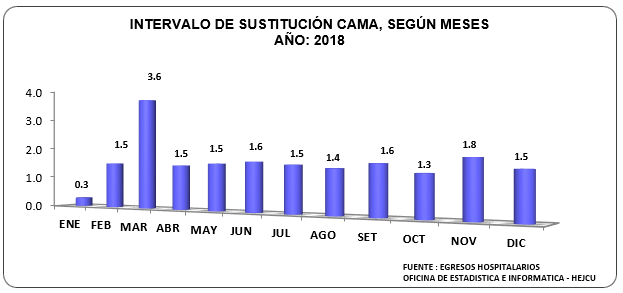 INDICADORES HOSPITALARIOS POR SERVICIOS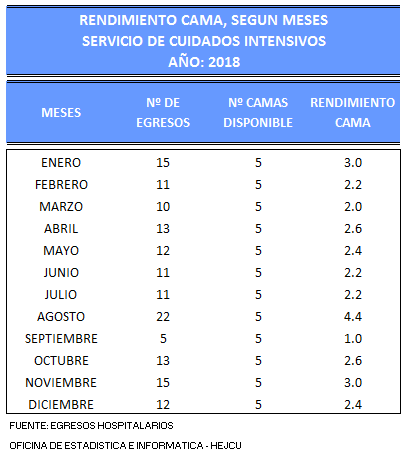 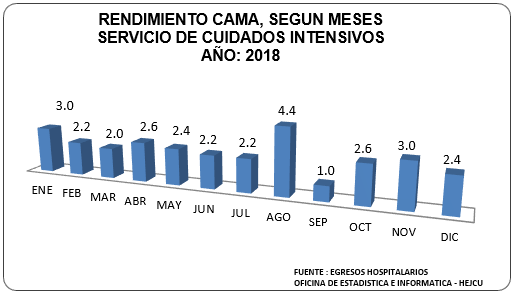 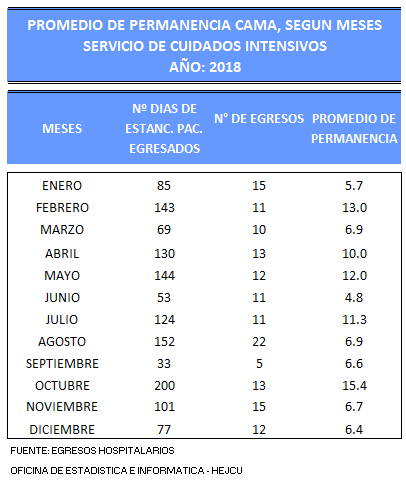 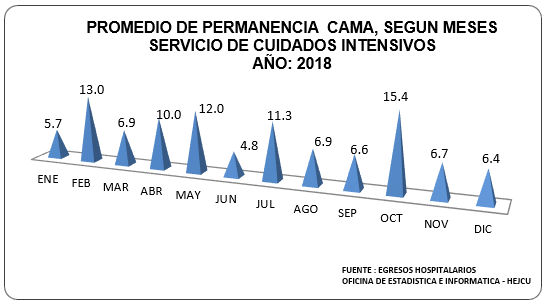 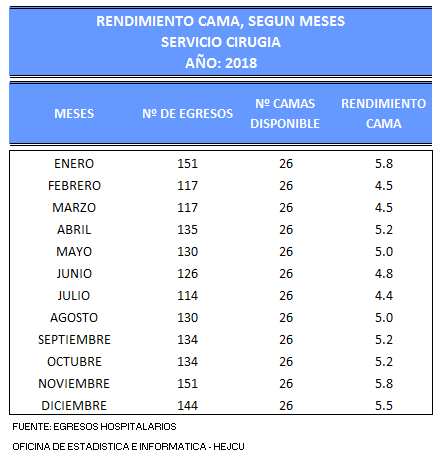 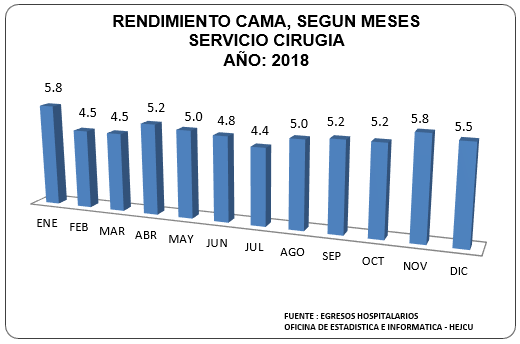 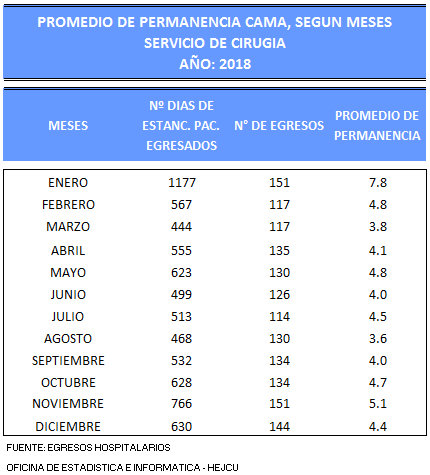 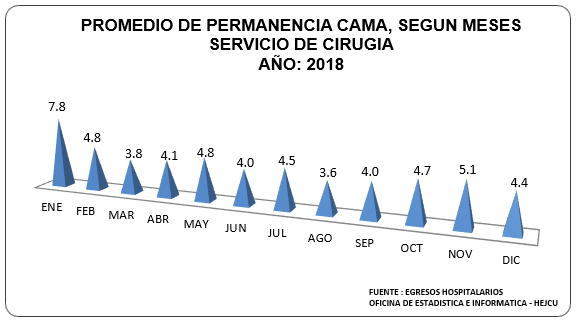 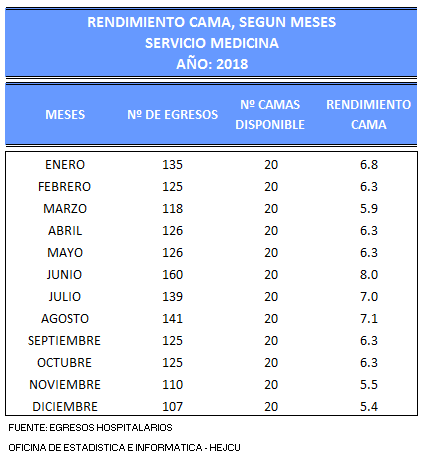 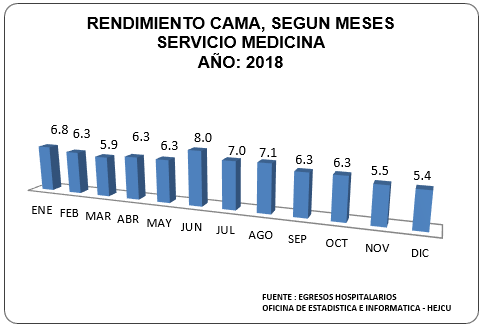 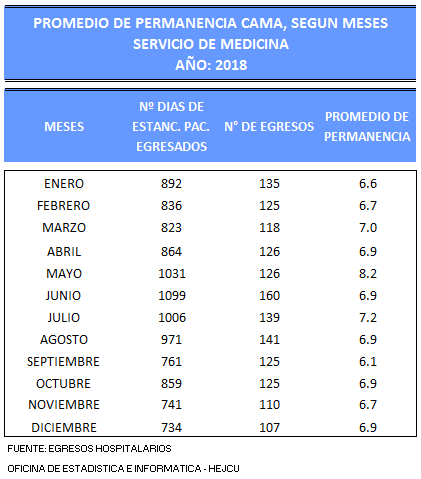 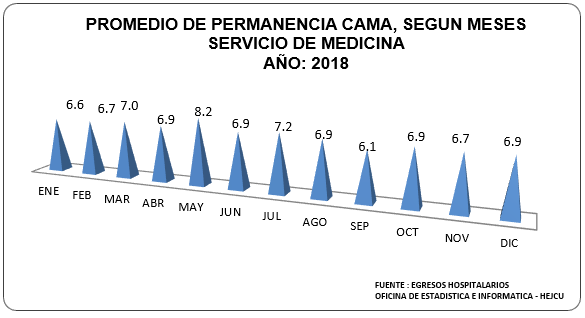 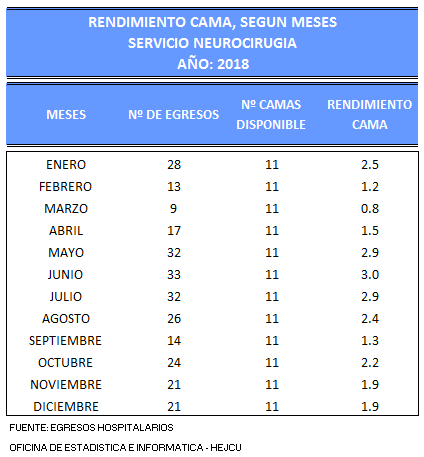 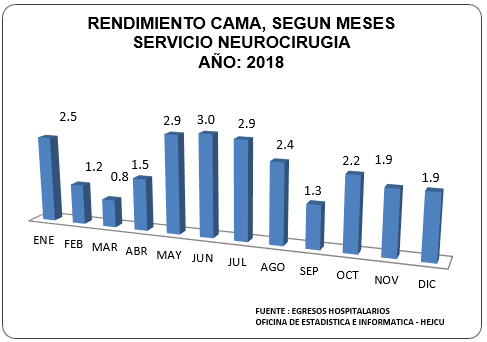 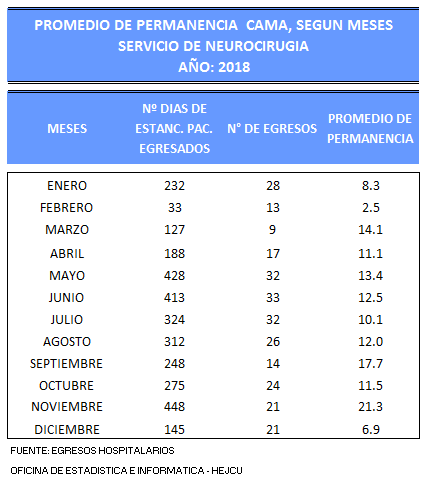 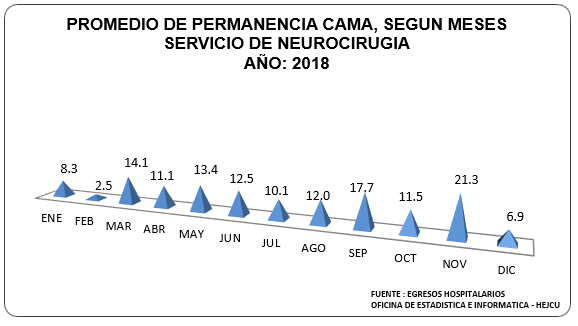 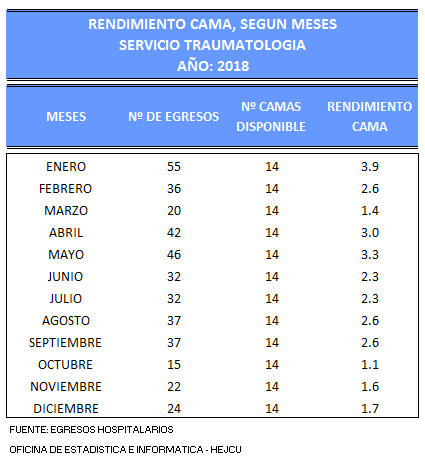 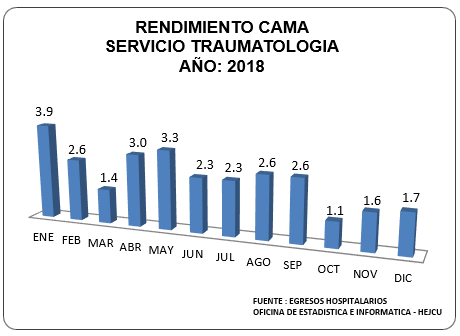 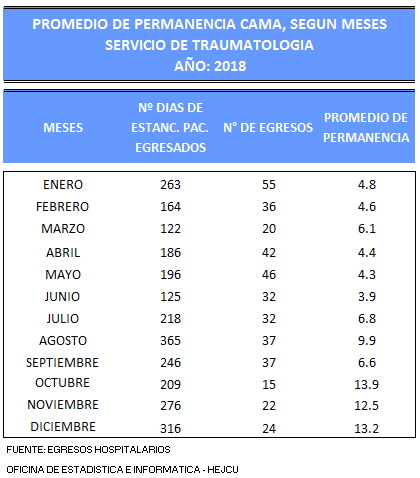 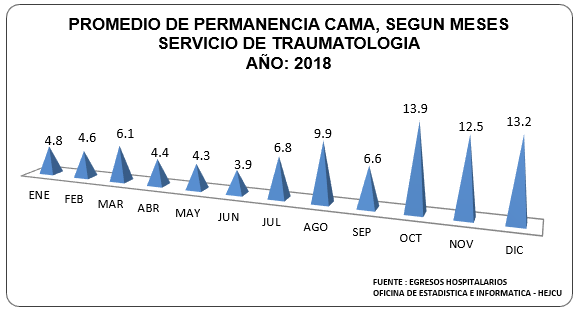 INDICADORES DE EMERGENCIA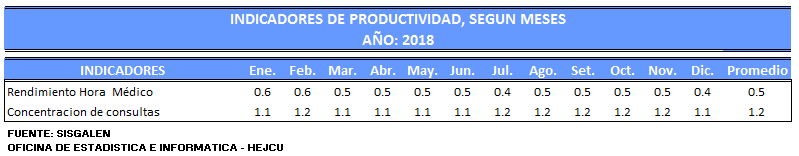 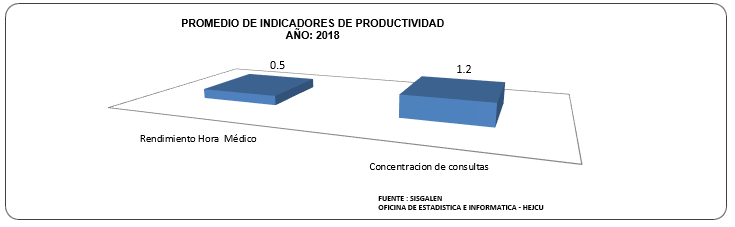 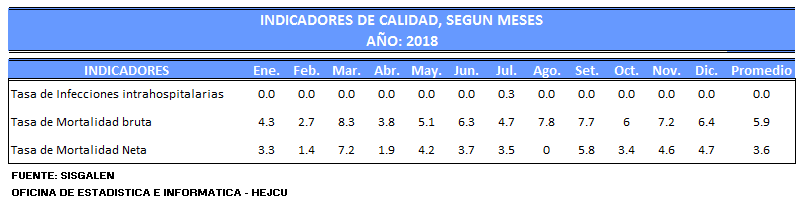 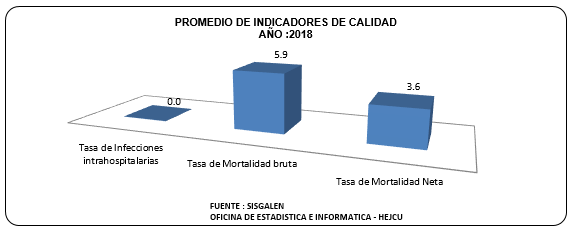 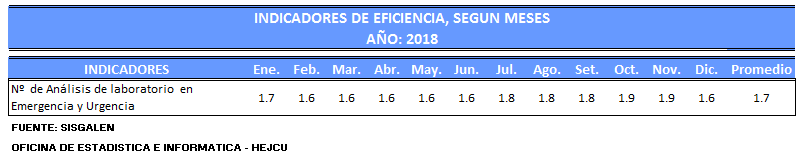 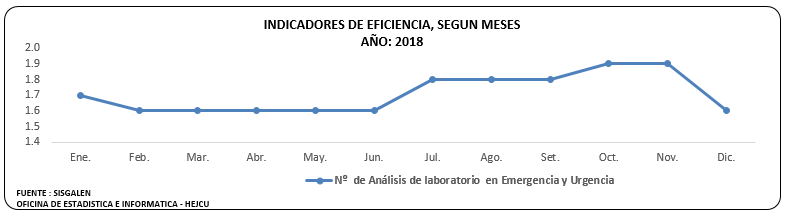 